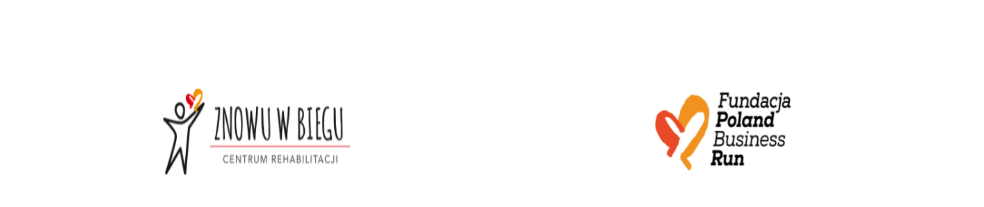 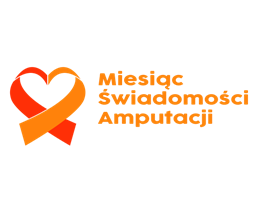 ……………………………………..(miejscowość i data)FORMULARZ ZGŁOSZENIOWYAMP GIRL POWER – Warsztaty dla kobiet po amputacjiWARSZAWA, 26-28.04.2024 r. (PROSIMY O WYPEŁNIENIE DRUKOWANYMI LITERAMI)1. Dane Beneficjentki:* Nie wypełnienie pola kontaktowego we wniosku skutkuje odrzuceniem wniosku z powodu braku możliwości kontaktu z wnioskodawcą.2. Przyczyna niepełnosprawności (tj. od kiedy istnieje niepełnosprawność, z jakiego powodu powstała niepełnosprawność, poziom amputacji kończyny):3. Jak długo posiadasz protezę? 4. W jaki sposób poruszasz się na co dzień? Na wózku O kulachO jednej kuliW pomieszczeniu bez kul, na zewnątrz z pomocą kulBez kul5. Dystans możliwy do samodzielnego pokonania na zewnątrz z protezą o kulach:Mniej niż 200 m200–500 m500 m – 2 kmPowyżej 2 km6. Co chciałbyś(-abyś) poprawić w swoim sposobie poruszania się o protezie?7. Skąd dowiedziałeś się o możliwości złożenia wniosku do Fundacji?z mediów społecznościowych (np. Facebook) z portalu internetowegoz radiaz telewizji od znajomegood pracowników Fundacji Centrum Rehabilitacji Znowu w Bieguod pracownika ośrodka społecznego (jakiego?) .........................................................................................................................................inne, jakie?
………………………………………………………………………………..…………………………….……………………8. Czy do tej pory korzystałaś z dodatkowych rehabilitacji? Jeśli tak, to jakich (np. rehabilitacja domowa, rehabilitacja ambulatoryjna, pobyt w sanatorium, płatne turnusy rehabilitacyjne)? 9.  Opisz pokrótce swoje aktualne dolegliwości bólowe:                                                                                                     …………....................................................................(data i podpis osoby składającej wniosek)Oświadczenie o wyrażeniu zgody na przetwarzanie danych osobowychWyrażam zgodę na przetwarzanie moich danych osobowych, w tym szczególnych kategorii danych osobowych dotyczących stanu mojego zdrowia i historii choroby, podanych w Formularzu zgłoszeniowym przez:Fundację Centrum Rehabilitacji Znowu w Biegu, z siedzibą w Krakowie (30-408), ul. Odrzańska 13/2, KRS 0000749510,w celu i w zakresie niezbędnym do otrzymania wsparcia, a następnie w celu możliwości zorganizowania przez Fundację Centrum Rehabilitacji Znowu w Biegu zajęć rehabilitacyjnych, możliwości udzielania pomocy psychologicznej lub korzystania z konsultacji medycznych u specjalistów  Fundacji z dziedzin ortopedii, podologii, fizjoterapii.Jednocześnie oświadczam, że zostałam poinformowana, że w przypadku otrzymania wsparcia, moje dane osobowe będą przekazywane osobom i podmiotom trzecim, potencjalnym darczyńcom, sponsorom, mediom, podmiotom leczniczym w celach: informacyjnych, promocji i marketingu wydarzenia, realizacji pomocy wskazanej w formularzu zgłoszeniowym, przez organizację finansującą obóz: AMP GIRL POWER – Warsztaty dla kobiet po amputacjiFundację Poland Business Run z siedzibą w Krakowie (31-137) przy ul Siemiradzkiego 17/2, posiadająca REGON: 364424465, NIP: 6762507232, wpisana do rejestru stowarzyszeń, innych organizacji społecznych i zawodowych, fundacji oraz samodzielnych publicznych zakładów opieki zdrowotnej Krajowego Rejestru Sądowego pod numerem KRS 0000617320, której akta rejestrowe przechowywane są przez Sąd Rejonowy dla Krakowa – Śródmieścia w Krakowie, XI Wydział Gospodarczy KRS, tel. 123957811, e-mail: biuro@polandbusinessrun.pl……………………………………………………………………………….(data i podpis składającego oświadczenie)Oświadczenie o zapoznaniu się z RegulaminemOświadczam, że zapoznałam się z postanowieniami Regulaminu udziału w obozie ……………………………………………………………………………….(data i podpis składającego oświadczenie)Wyrażam zgodę na przetwarzanie moich danych osobowych w zakresie wizerunku, w celu udostępniania zdjęć i materiałów audio-wideo, w ramach działalności promocyjnej, informacyjnej oraz marketingowej Fundacji Centrum Rehabilitacji Znowu w Biegu oraz Fundacji Poland Business Run. Zgoda jest dobrowolna i może być w każdej chwili wycofana. ……………………………………………………………………………….(data i podpis składającego oświadczenie)Oświadczam, że zapoznałem się z obowiązkiem informacyjnym, wynikającym z art. 13 RODO, udostępnionym mi przez Fundację Centrum Rehabilitacji Znowu w Biegu.……………………………………………………………………………….(data i podpis składającego oświadczenie)Załączniki do wniosku:
(proszę zaznaczyć)   ☐    Dokumentacja medyczna *wymagane do rozpatrzenia formularzaIMIĘ I NAZWISKO:                                                                                                                                                   ADRES:                                                                                                                                                                       WOJEWÓDZTWO / POWIAT:                                                                                                                                 PESEL:                                                                                                                                                                        TELEFON KONTAKTOWY*:                                                                                                                                     E-MAIL*:                                                                                                                                                                    ☐Kserokopia orzeczenia o stopniu niepełnosprawności*